LATVIJAS             REPUBLIKA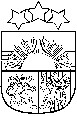 VIĻĀNU NOVADA PAŠVALDĪBAReģ. Nr. 90009114114, Kultūras laukums 1A, Viļāni, Viļānu novads LV –4650,tālr.64628030,tālr.64628033,fakss 646 28035,e-pasts:novads@vilani.lvViļānu novadāAPSTIPRINĀTSar Viļānu novada pašvaldības domes 2013.gada 05.decembra sēdes protokolu Nr.16 §2 lēmumuViļānu novada pašvaldībasSAISTOŠIE NOTEIKUMI NR. 58Par aprūpes mājās darba organizēšanu un pakalpojuma saņemšanas kārtību Viļānu novadāIzdoti saskaņā arSociālo pakalpojumu un sociālās palīdzības likuma 3.panta trešo daļu,Vispārīgie noteikumi1.   Aprūpe mājās ir pašvaldības sniegti pakalpojumi mājās pamata vajadzību apmierināšanai personām, kuras objektīvu apstākļu dēļ nevar sevi aprūpēt.2.   Aprūpi mājās izveido, reorganizē un likvidē pamatojoties uz novada domes lēmumu.3.   Aprūpi   mājās   finansē   no   pašvaldības   budžeta   sociālajai   palīdzībai   piešķirtajiem līdzekļiem.Personas tiesības uz aprūpi mājās4.   Tiesības uz aprūpi mājās ir:4.1. Viļānu  novadā  dzīvojošajām  (reģistrētām)  personām,  kuras  vecuma  dēļ,  garīga  vai fiziska rakstura dēļ nevar veikt ikdienas mājas darbus un savu personisko aprūpi, un kurām   nav   likumīgu   apgādnieku   vai   tie   objektīvu   apstākļu   dēļ   nespēj   sniegt minētajām personām nepieciešamo palīdzību.4.2.  Viļānu   novadā   dzīvojošām   (reģistrētām)   personām,   kurām   slimības   laikā   vai atveseļošanās periodā ir grūtības veikt ikdienas mājas darbus un personisko aprūpi, un kurām nav likumīgu apgādnieku vai tie objektīvu apstākļu dēļ nespēj sniegt minētajām personām nepieciešamo palīdzību.5.   Aprūpes pakalpojums mājās netiek sniegts personām, kuras slimo ar:5.1. tuberkolozi aktīvā formā;5.2. bīstamām infekcijas slimībām;5.3. izteiktām agresīvām psihiskām novirzēm;5.4. alkoholismu, narkomāniju;5.5. gulošas personas, kurām nepieciešama diennakts uzraudzība (tiek piedāvāti alternatīvi risinājumi).Aprūpes mājās pakalpojuma sniegšanas kārtība6.   Aprūpes  mājās  pakalpojumu  saņemšanai  klients  Viļānu  novada  sociālajam  dienestam iesniedz sekojošus dokumentus:6.1. iesniegumu;6.2. ģimenes ārsta atzinumu par aprūpes mājās nepieciešamību;6.3. izziņu par deklarēto dzīvesvietu;6.4. vajadzības   gadījumā   izziņu   par   likumīgo   apgādnieku   ikmēneša   ienākumiem   un maksātspēju;6.5. vajadzības gadījumā dokumentus, kas apliecina, ka apgādnieki objektīvu apstākļu dēļ nespēj nodrošināt nepieciešamo aprūpi. Par objektīviem apstākļiem var atzīt:6.5.1.   apgādnieka ilgstošu slimības laiku;6.5.2.   apgādnieka atrašanos medicīniskās vai sociālās rehabilitācijas institūcijā;6.5.3.   apgādnieka alkoholismu;6.5.4.   apgādnieks ir pensijas vecuma persona un fizisko ierobežojumu dēļ nevar veikt aprūpi;6.5.5.   apgādniekam  ir  garīga  vai  fiziska  rakstura  traucējumi,  ko  apstiprina  ģimenesārsta izziņa;6.5.6.   apgādnieka nodarbinātību;6.5.7.   apgādnieka dzīvesvietas attālumu.7.   Viļānu  novada  sociālais  dienests  10  darba  dienu  laikā  pēc  visu  norādīto  dokumentu saņemšanas veic personas sadzīves apstākļu noskaidrošanu, novērtē klienta vajadzības pēc aprūpes mājās pakalpojuma, izvērtē un pieņem lēmumu par aprūpes mājās piešķiršanu.Aprūpes mājās pakalpojumu veidi8.   Aprūpes mājās pakalpojumu komplekss ir sadalīts četros līmeņos:8.1. pirmā līmeņa aprūpe tiek nodrošināta 2 reizes nedēļā 2 stundas dienā un ietver šāduspakalpojumus:8.1.1.   pārrunas par nepieciešamo aprūpi, sabiedrībā notiekošajiem procesiem;8.1.2.   ārsta un citu medicīnas darbinieku izsaukšana;8.1.3.   medikamentu iegāde;8.1.4.   rūpniecības preču un pārtikas preču iegāde;8.1.5.   preses pasūtīšana;8.1.6.   telpu mitrā uzkopšana 1 reizi nedēļā;8.1.7.   atkritumu iznešana;8.1.8.   logu mazgāšana 2 reizes gadā, aizkaru nomaiņa, to mazgāšana;8.1.9.    veļas nomaiņa, veļas nodošana veļas mazgāšanai;8.1.10. komunālo, kā arī citu maksājumu kārtošana;8.1.11. pavadoņa pakalpojumi pēc vajadzības, ne biežāk kā 2 reizes mēnesī;8.1.12. palīdzība personas apliecinošu dokumentu kārtošanā un dokumentu kārtošanā veselības aizsardzības iestādēs.8.2. otrā līmeņa aprūpe tiek nodrošināta 3 reizes nedēļā 2 stundas dienā un ietver pirmā līmeņa pakalpojumus + šādus pakalpojumus:8.2.1.   ūdens piegāde;8.2.2.   kurināmā piegāde telpās;8.2.3.   pagalma uzkopšana;8.2.4.   pavadīšana pie ārsta;8.2.5.   klienta personiskā aprūpe (mazgāšana, nagu griešana, skūšana, palīdzība ēdiena gatavošanā).8.3. trešā līmeņa aprūpe tiek nodrošināta 3 reizes nedēļā, 3 stundas dienā un ietver pirmāun otrā līmeņa pakalpojumus + šādus pakalpojumus:8.3.1.   ēdienreižu nodrošināšana;8.3.2.   noteiktas diētas ievērošana;8.3.3.   trauku mazgāšana;8.3.4.   fizisko aktivitāšu veicināšana;8.4. ceturtā līmeņa aprūpe tiek nodrošināta nedēļā katru darba dienu 3 stundas dienā unietver pirmā, otrā un trešā līmeņa pakalpojumus + šādus pakalpojumus:8.4.1.   ēdiena pagatavošana un klienta barošana;8.4.2.   izkāpšana un iekāpšana gultā;8.4.3.   tualetes apmeklēšana;8.4.4.   apģērbšana un noģērbšana;8.4.5.   krāsns kurināšana;8.4.6.   pamperu nomaiņa.Aprūpes mājās darba organizēšana9.   Aprūpes   mājās   darba   līgumus   ar   fiziskām   personām   slēdz   Viļānu   novada   domes izpilddirektors vai priekšsēdētājs, attiecīgajos pagastos- pagasta pārvalžu vadītāji.10. Aprūpes mājās pakalpojuma vienas stundas apmaksas likme tiek noteikta pēc aprūpētājadarba algas stundas likmes un attiecīgi nostrādātajām stundām.11. Par aprūpes mājās pakalpojuma sniegšanu tiek noslēgts trīspusējs ( SD sociālo pakalpojumu nodaļa  (turpmāk  SPN),   aprūpētājs  un  aprūpējamais)  līgums,  kurā  tiek  noteikts  aprūpes grafiks un veicamo darbu apjoms.12. Klienta   lietu   sociālo   pakalpojumu   nodaļā   veido   personas   iesniegtie   nepieciešamie dokumenti aprūpei mājās, apsekošanas  akts vai  pārbaudes  akts, sociālā  dienesta lēmums par pakalpojuma piešķiršanu (oriģināls), trīspusējs  līgums par aprūpes mājās pakalpojuma sniegšanu.  Pie  pārvalžu  sociālajiem  darbiniekiem  klienta  lietu  veido  iepriekš  minēto dokumentu   kopijas,   apsekošanas   akti,   sarunu   protokoli,   kuri   sarakstīti   kontrolējot aprūpētāju pakalpojumu kvalitāti.13. SPN  sociālais  darbinieks  kopā  ar  pārvalžu  sociālajiem  darbiniekiem,  pastāvīgās  aprūpes gadījumā,  ne  retāk  kā  1  reizi  gadā,  apseko  klientu  mājās  un  pārskata  sniegto  aprūpes pakalpojumu  nepieciešamību  un  saturu.  Pagaidu  aprūpes  gadījumā  līguma  -  termiņa beigās. Nepieciešamības gadījumā apsekošanu un izvērtēšanu veic biežāk.14. Aprūpētājs ik mēnesi aizpilda veikto pakalpojumu (veikto darbu) uzskaites lapu.Samaksa par pakalpojumu aprūpe mājās.15.  Tiesības  saņemt  aprūpes  mājās  pakalpojumu  par  Viļānu  novada  pašvaldības  budžeta līdzekļiem ir personām, kuras atbilst 4. punktā minētajiem nosacījumiem un kuru vidējie ienākumi  nepārsniedz  250 EUR mēnesī.(Grozīts ar Viļānu novada pašvaldības domes 28.01.2016. saistošajiem noteikumiem Nr.82)16. Personām, kuras saņem aprūpes mājās pakalpojumu un,   kuru vidējie ienākumi pārsniedz251 EUR mēnesī, tiek noteikta līdzdalības maksa:16.1.   2 EUR par pirmā līmeņa pakalpojuma kompleksu;16.2.   5 EUR par otrā līmeņa pakalpojuma kompleksu;16.3.   8 EUR par trešā līmeņa pakalpojuma kompleksu;16.4. 11 EUR par ceturtā līmeņa pakalpojuma kompleksu.(Grozīts ar Viļānu novada pašvaldības domes 28.01.2016. saistošajiem noteikumiem Nr.82)17. Pakalpojums aprūpe mājās netiek nodrošināts no pašvaldības budžeta līdzekļiem (par pakalpojumu maksā pašas personas): 17.1 personas, kuras saņem pabalstu invalīdiem, kuriem nepieciešama kopšana; 17.2 personas, kuru ienākumi ir lielāki par 300 EUR mēnesī.(Grozīts ar Viļānu novada pašvaldības domes 28.01.2016. saistošajiem noteikumiem Nr.82)18. Par pakalpojumu aprūpe mājās līdzdalības maksa personai vienu reizi mēnesī jāiemaksāViļānu novada pašvaldības kasē vai pārvaldes kasē.Aprūpes mājās pakalpojumu pārtraukšana19.Aprūpes mājās pakalpojumu pārtrauc, ja:19.1.  klients atgūst pašaprūpes spējas;19.2.  izbeidzas objektīvie apstākļi, kuru dēļ apgādnieki nespēja nodrošinātklienta aprūpi un uzraudzību;19.3.  iestājas klienta nāve;19.4.  klients tiek ievietots ilgstošas sociālās aprūpes institūcijā;19.5.  klients rakstiski atteicies no aprūpes pakalpojumiem;19.6.  klients izbraucis uz patstāvīgu dzīvi citā pašvaldībā vai ārzemēm.20.  Ja pieprasītāju neapmierina lēmums par aprūpes mājās piešķiršanu, lēmumu var apstrīdētViļānu novada pašvaldības domē.21. Šie saistošie noteikumi stājas spēkā ar 2014.gada 1.janvāri.22.  Ar šo noteikumu spēkā stāšanās brīdi spēku zaudē 2009.gada 5.augusta Viļānu novada pašvaldības saistošie noteikumi Nr.11 „Par aprūpes mājās darba organizēšanu un pakalpojuma saņemšanas kārtību Viļānu novadā” kā arī to grozījumi.Viļānu novada domes priekšsēdētāja                                                             Jekaterina Ivanova